For NICU and Newborn Nursery:
HED result “Pre-med for” will be added to the top of NIPS or N-PASS documentation. This will also be available on AdminRx.
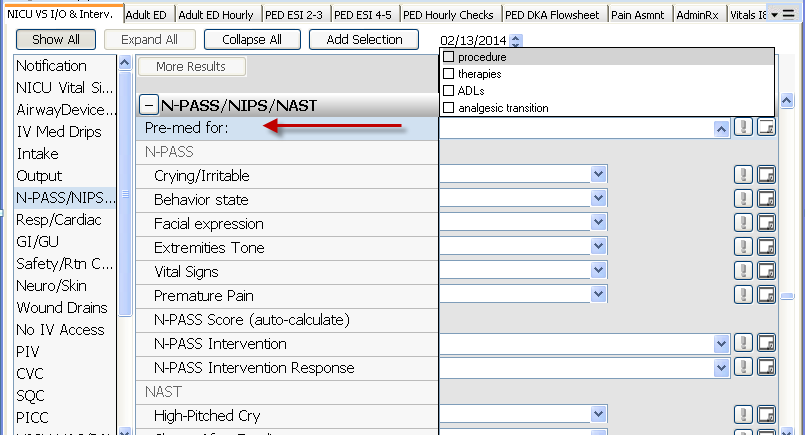 